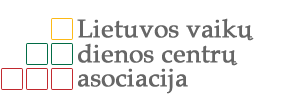 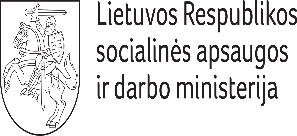 _____________________________________________________________________________________ĮGYVENDINTI PROJEKTAI 2021 M. Nacionalinių nevyriausybinių organizacijų institucinio stiprinimo projektų finansavimo 2021 metais atrankos konkursasPROJEKTO PAVADINIMAS: NVO organizacijų, veikiančių soc.atskirties mažinimo srityje,  kompetencijų  didinimas bei plėtotė, siekiant teikiamų paslaugų kokybės 2021 m.PROJEKTO TIKSLAS: NVO organizacijų, veikiančių soc.atskirties mažinimo srityje,  kompetencijų  didinimas bei plėtotė, siekiant teikiamų paslaugų kokybės 2021 m.PROJEKTO ĮGYVENDINIMO LAIKOTARPIS: 2021 01 18-2021 12 31PROJEKTO BIUDŽETAS: 50 000 EURProjekto veiklomis siekiama:-	 didinti NVO organizacijų , ypač dirbančių vaikų ir šeimos gerovės srityje, kompetenciją bei gebėjimus, teikiant paslaugas šios tikslinės grupės klientams bei siekiant užtikrinti šių paslaugų kokybę.-	 dalis projektų veiklų orientuota savanoriškos veiklos plėtotei – taip įgalinant NVO organizacijas efektyviai išnaudoti bendruomenės resursus. -	taip pat dalis veiklų skirta bendradarbiavimo tarp NVO sektoriaus bei valstybinių, savivaldybės ir kt. institucijų.Keliant NVO sektoriaus darbuotojų ir savanorių kvalifikaciją, buvo siekiama užtikrinti VDC teikiamų paslaugų kokybę. Taip pat NVO organizacijų individualus konsultavimas padėjo organizacijoms identifikuoti stipriąsias puses; įvertinti tobulintinas sritis ir t.t. Taip pat buvo atliktas tyrimas, skirtas išsiaiškinti vaikų dienos centruose teikiamų paslaugų kokybės vertinimą klientų požiūriu.Trumpai apie rezultatus…Įgyvendinant projektą buvo rengiami mokymo seminarai NVO sektoriuje dirbantiems darbuotojams bei savanoriams Kauno, KAuno raj., Biržų, Tauragės, Kupiškio, Rokiškio, Šiaulių, Jonavos ir kt.regionuose. Mokymo seminarai buvo skirti NVO sektoriaus žmogiškųjų išteklių stiprinimui, kvalaifikacijos kėlimui bei turimiems įgūdžiams stiprinti (dalyvavo daugiau nei 250 asmenų). 